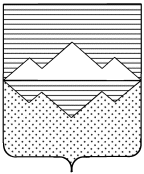 СОБРАНИЕ ДЕПУТАТОВСАТКИНСКОГО МУНИЦИПАЛЬНОГО РАЙОНА ЧЕЛЯБИНСКОЙ ОБЛАСТИРЕШЕНИЕот 31 мая 2017 года № 213/26г. СаткаОб утверждении Положения о порядке проведения конкурса по отбору кандидатур на должность главы Саткинского муниципального района Челябинской области в новой редакцииВ соответствии с Федеральным законом от 06.10.2003 № 131-ФЗ  «Об общих принципах организации местного самоуправления в Российской Федерации», Законом Челябинской области от 11.06.2015 г. № 189-ЗО «О некоторых вопросах правового регулирования организации местного самоуправления в Челябинской области», Законом Челябинской области  от 28.12.2016 г. № 488-ЗО «О требованиях к уровню профессионального образования, профессиональным знаниям и навыкам, являющимся предпочтительными для осуществления главой муниципального района, городского округа, городского округа с внутригородским делением отдельных государственных полномочий, переданных органам местного самоуправления муниципальных образований Челябинской области, и о признании утратившими силу некоторых законов Челябинской области», Уставом Саткинского муниципального района,  СОБРАНИЕ ДЕПУТАТОВ САТКИНСКОГО МУНИЦИПАЛЬНОГО РАЙОНА РЕШАЕТ:1. Утвердить Положение о порядке проведения конкурса по отбору кандидатур на должность главы Саткинского муниципального района Челябинской области в новой редакции, согласно приложению к настоящему решению.2. Признать утратившими силу:1) решение Собрания депутатов Саткинского муниципального района  от 28.08.2015г. №719/82 «Об утверждении Положения «О порядке проведения конкурса по отбору кандидатур на должность главы Саткинского муниципального района Челябинской области».3. Настоящее решение опубликовать в газете «Саткинский рабочий» и  разместить на официальном интернет-сайте администрации Саткинского муниципального района www.satadmin.ru.4. Контроль за исполнением настоящего решения возложить на комиссию по законодательству и местному самоуправлению (председатель – Привалова Е. Р.). Глава Саткинского муниципального района							                       А.А. ГлазковПредседатель Собрания депутатовСаткинского муниципального района					                       Н.П. БурматовПриложение крешению Собрания депутатовСаткинского муниципального районаот 31.05.2017г. № 213/26ПОЛОЖЕНИЕо порядке проведения конкурса по отбору кандидатур на должность главы Саткинского муниципального района Челябинской областиI. Общие положения1.  Положение о порядке проведения конкурса по отбору кандидатур на должность главы Саткинского муниципального района Челябинской области (далее – Положение) разработано в соответствии со статьёй 36 Федерального закона от 6 октября 2003 года № 131-ФЗ «Об общих принципах организации местного самоуправления в Российской Федерации», Законом Челябинской области от 11 июня 2015 года № 189-ЗО «О некоторых вопросах правового регулирования организации местного самоуправления в Челябинской области», Законом Челябинской области от 28.12.2016 г. № 488-ЗО «О требованиях к уровню профессионального образования, профессиональным знаниям и навыкам, являющимся предпочтительными для осуществления главой муниципального района, городского округа, городского округа с внутригородским делением отдельных государственных полномочий, переданных органам местного самоуправления муниципальных образований Челябинской области, и о признании утратившими силу некоторых законов Челябинской области», Уставом Саткинского муниципального района и определяет состав, порядок формирования, полномочия конкурсной комиссии, квалификационные требования к кандидатам на должность главы Саткинского муниципального района Челябинской области, а также порядок назначения и проведения конкурса по отбору кандидатур на должность главы Саткинского муниципального района Челябинской области.2. Применяемые в настоящем Положении понятия используются в следующих значениях:1) конкурс по отбору кандидатур на должность главы муниципального образования (далее – конкурс) – проводимая в порядке и на условиях, установленных настоящим Положением, процедура выявления граждан Российской Федерации из числа зарегистрированных конкурсной комиссией кандидатов, которые по своим профессиональным и личным качествам наиболее подготовлены для замещения должности главы муниципального образования, с целью последующего представления указанных кандидатов представительному органу муниципального образования для проведения голосования по кандидатурам на должность главы муниципального  образования;2) конкурсная комиссия – коллегиальный орган, формируемый в соответствии с законодательством Российской Федерации,  законодательством Челябинской области, Уставом Саткинского муниципального района и настоящим Положением для проведения конкурса по отбору кандидатур на должность главы муниципального образования;3) председатель конкурсной комиссии – лицо, избранное из числа членов конкурсной комиссии в порядке, предусмотренном пунктом 10 настоящего Положения, и осуществляющее общее руководство деятельностью конкурсной комиссии;4) кандидат на должность главы муниципального образования (далее – кандидат) – лицо, выдвинутое в установленном настоящим Положением порядке в качестве претендента на замещение должности главы муниципального образования;5) зарегистрированный конкурсной комиссией кандидат на должность главы муниципального образования (далее – зарегистрированный кандидат) – лицо, зарегистрированное конкурсной комиссией в качестве кандидата и допущенное к участию в конкурсе по отбору кандидатур на должность главы муниципального образования;6) технический секретарь конкурсной комиссии (далее – технический секретарь) – лицо, назначенное Собранием депутатов Саткинского муниципального района (далее – Собрание депутатов) для информационного, организационного и документационного обеспечения деятельности конкурсной комиссии.3. Конкурс обеспечивает равные права кандидатов, зарегистрированных кандидатов на избрание на должность главы муниципального образования. II. Состав, порядок формирования и полномочия конкурсной комиссии4. Конкурсная комиссия образуется в составе восьми человек.При формировании конкурсной комиссии половина её членов назначается Собранием депутатов, а другая половина – Губернатором Челябинской области. В случае, предусмотренном абзацем третьим части 2 статьи 34 Федерального закона от 6 октября 2003 года № 131-ФЗ «Об общих принципах организации местного самоуправления в Российской Федерации», при формировании конкурсной комиссии одна четвёртая членов конкурсной комиссии назначается Собранием депутатов, одна четвёртая – Советом депутатов Саткинского городского поселения, являющегося административным центром Саткинского муниципального района, а половина – Губернатором Челябинской области. При этом конкурсная комиссия образуется в составе восьми человек.5. Кандидатуры членов конкурсной комиссии, назначаемых Собранием депутатов, могут вноситься председателем Собрания депутатов, депутатами, фракциями политических партий, представленных в Собрании депутатов.Члены конкурсной комиссии от Собрания депутатов назначаются решением Собрания депутатов, принятым простым большинством голосов депутатов от установленной численности Собрания депутатов, после гласного обсуждения каждой из представленных кандидатур.6. Члены конкурсной комиссии от Губернатора Челябинской области назначаются распоряжением Губернатора Челябинской области. 7. Конкурсная комиссия является коллегиальным органом и состоит из председателя и членов конкурсной комиссии.8. Конкурсная комиссия обладает следующими полномочиями:1) организует проведение конкурса;2) рассматривает документы кандидатов, представленные на конкурс;3) принимает решение о регистрации кандидата, об отказе в регистрации кандидата;4) обеспечивает соблюдение равенства прав кандидатов, зарегистрированных кандидатов в соответствии с законодательством;5) в случае необходимости привлекает к работе экспертов-специалистов (с правом совещательного голоса);6) рассматривает обращения и вопросы, возникающие в процессе подготовки и проведения конкурса; 7) принимает решение о признании конкурса состоявшимся в случае, предусмотренном пунктом 35 настоящего Положения;8) принимает решение о признании конкурса несостоявшимся по основаниям, предусмотренным пунктом 36 настоящего Положения.9. Конкурсная комиссия правомочна принимать решения только в случае присутствия на заседании не менее одной второй членов конкурсной комиссии (4 человека). Допускается отсутствие по одному представителю   от Собрания депутатов и Губернатора Челябинской области.В случае, предусмотренном абзацем третьим пункта 4 настоящего Положения, конкурсная комиссия правомочна принимать решения только  в случае присутствия на заседании не менее трёх четвертей членов конкурсной комиссии (6 человек).III. Председатель и члены конкурсной комиссии10. Председатель конкурсной комиссии избирается из числа членов конкурсной комиссии, назначенных Губернатором Челябинской области, на первом заседании конкурсной комиссии в ходе открытого голосования простым большинством голосов от числа членов конкурсной комиссии, присутствующих на заседании.11. Председатель конкурсной комиссии:1) осуществляет общее руководство деятельностью конкурсной комиссии;2) распределяет обязанности между членами конкурсной комиссии, даёт поручения и указания техническому секретарю по вопросам обеспечения деятельности конкурсной комиссии;3) открывает, ведёт и закрывает заседания конкурсной комиссии;4) объявляет заседание конкурсной комиссии правомочным или выносит решение о его переносе из-за отсутствия кворума;5) принимает решение о проведении заседания конкурсной комиссии в соответствии с абзацем третьим пункта 31 настоящего Положения;6) вправе знакомиться со всеми документами и материалами, касающимися деятельности конкурсной комиссии;7) принимает участие в оценке профессиональных и личных качеств зарегистрированных кандидатов;8) обладает правом голоса по всем вопросам, рассматриваемым конкурсной комиссией, вправе вносить по ним предложения и замечания, высказывать особое мнение, при равенстве голосов членов конкурсной комиссии обладает правом решающего голоса по всем вопросам, выносимым на рассмотрение конкурсной комиссии;9) подписывает протоколы всех решений конкурсной комиссии, иные документы конкурсной комиссии.12. В период временного отсутствия председателя конкурсной комиссии (болезнь, командировка, нахождение в отпуске и т.п.) руководство деятельностью конкурсной комиссии осуществляет член конкурсной комиссии, избранный из её состава большинством голосов от общего числа членов конкурсной комиссии.13. Каждый член конкурсной комиссии обладает правом голоса по всем вопросам, рассматриваемым конкурсной комиссией, вправе вносить по ним предложения и замечания, высказывать особое мнение, знакомиться со всеми документами и материалами, касающимися деятельности конкурсной комиссии, принимать участие в оценке профессиональных и личных качеств зарегистрированных кандидатов, подписывать протоколы всех решений конкурсной комиссии.IV. Обеспечение деятельности конкурсной комиссии14. Ответственным за информационное, организационное и документационное обеспечение деятельности конкурсной комиссии является технический секретарь.Технический секретарь не является членом конкурсной комиссии.15. Технический секретарь:1) организует публикацию объявления о проведении конкурса; 2) принимает от кандидатов заявления о допуске к участию в конкурсе и иные документы, предусмотренные пунктом 25 настоящего Положения;3) организует проверку достоверности сведений и выполнения требований, указанных в абзаце двадцать втором пункта 25 настоящего Положения; 4) взаимодействует с территориальными органами федеральных органов исполнительной власти, органами государственной власти Челябинской области, органами местного самоуправления муниципальных образований Челябинской области, избирательными комиссиями Челябинской области по вопросам, связанным с деятельностью конкурсной комиссии;5) информирует конкурсную комиссию в порядке и случаях, предусмотренных абзацем двадцать четвёртым пункта 25 настоящего Положения;6) извещает кандидатов в случаях, предусмотренных абзацем вторым пункта 26 настоящего Положения; 7) осуществляет подготовку доклада, предусмотренного абзацем третьим пункта 26 настоящего Положения, выступает с указанным докладом на предварительном заседании конкурсной комиссии;                             8) осуществляет подготовку заседаний конкурсной комиссии, включая информирование членов конкурсной комиссии по всем вопросам её деятельности; 9) извещает лиц, принимающих участие в работе конкурсной комиссии,   о времени и месте проведения заседаний не менее чем за три дня до их начала;10) ведёт и подписывает протоколы всех заседаний конкурсной комиссии;11) извещает кандидатов о решениях конкурсной комиссии в порядке, предусмотренном абзацем вторым пункта 28, пунктом 30 и абзацем третьим пункта 31 настоящего Положения;12) сообщает зарегистрированным кандидатам о результатах конкурса в порядке, предусмотренном пунктом 43 настоящего Положения;13) направляет итоговый протокол заседания конкурсной комиссии в порядке, предусмотренном пунктом 44 настоящего Положения;14) готовит проекты ответов на обращения и запросы, поступившие в конкурсную комиссию.16. Материально-техническое обеспечение деятельности конкурсной комиссии осуществляет аппарат Собрания депутатов.V. Порядок объявления конкурса17. Решение об объявлении конкурса, назначении технического секретаря принимается Собранием депутатов.18. Решение об объявлении конкурса принимается в случаях:1) истечения срока полномочий главы муниципального образования;2) досрочного прекращения полномочий главы муниципального образования;3) принятия конкурсной комиссией решения о признании конкурса несостоявшимся по основаниям, предусмотренным пунктом 36 настоящего Положения;4) непринятия Собранием депутатов решения об избрании главы муниципального образования из числа представленных конкурсной комиссией зарегистрированных кандидатов, в том числе в связи с их самоотводом; 5) если зарегистрированный кандидат, избранный на должность главы муниципального образования, не сложил с себя полномочия, несовместимые со статусом главы муниципального образования, согласно законодательству Российской Федерации.19. Решение об объявлении конкурса, назначении технического секретаря принимается не позднее, чем за 60 дней до окончания срока полномочий главы муниципального образования. В случаях, предусмотренных подпунктами 2–5 пункта 18 настоящего Положения, решение об объявлении конкурса принимается Собранием депутатов в течение 30 дней со дня наступления одного из указанных случаев.20. Решение об объявлении конкурса незамедлительно направляется Губернатору Челябинской области для принятия решения о назначении Губернатором Челябинской области половины членов конкурсной комиссии, в соответствии с абзацем вторым пункта 4 настоящего Положения.21. Решение об объявлении конкурса, а также объявление о приёме документов для участия в конкурсе, условия проведения конкурса, сведения о дате, времени, месте его проведения должны быть опубликованы в газете «Саткинский рабочий» не позднее, чем за 20 дней до дня проведения конкурса.Решение об объявлении конкурса, а также объявление о приёме документов для участия в конкурсе, условия конкурса, сведения о дате, времени, месте его проведения могут быть дополнительно опубликованы в иных средствах массовой информации, а также размещены на официальном сайте администрации Саткинского муниципального района. В объявлении о приёме документов для участия в конкурсе указываются установленные действующим законодательством требования, которым должен соответствовать кандидат.VI. Требования к кандидатам 22. При проведении конкурса кандидатам, зарегистрированным кандидатам гарантируется равенство прав в соответствии с законодательством Российской Федерации.23. Кандидатом на должность главы муниципального образования может быть зарегистрирован гражданин Российской Федерации, который на день проведения конкурса достиг возраста 21 года и не имеет в соответствии  с Федеральным законом от 12 июня 2002 года № 67-ФЗ «Об основных гарантиях избирательных прав и права на участие в референдуме граждан Российской Федерации» ограничений пассивного избирательного права для избрания выборным должностным лицом местного самоуправления.Не может быть выдвинут кандидатом гражданин Российской Федерации, не обладающий пассивным избирательным правом во время проведения конкурса.24. Кандидаты на должность главы Саткинского муниципального района должны иметь высшее профессиональное образование и обладать следующими профессиональными знаниями                   и навыками в области законодательства Российской Федерации  и законодательства Челябинской области:-	знание Конституции Российской Федерации;-	знание Федерального закона «Об общих принципах организации законодательных (представительных) и исполнительных органов государственной власти субъектов Российской Федерации, Федерального закона «Об общих принципах организации местного самоуправления                    в Российской Федерации»;-	знание Устава Саткинского муниципального района;-	знание основных положений Бюджетного кодекса Российской Федерации, Федерального закона «О противодействии коррупции», законов Челябинской области о наделении органов местного самоуправления отдельными государственными полномочиями;-	навыки управленческой деятельности. VII. Порядок выдвижения и регистрации кандидатов 25. О выдвижении кандидата уведомляется конкурсная комиссия. Конкурсная комиссия считается уведомленной о выдвижении кандидата, а кандидат считается выдвинутым после поступления в неё заявления в письменной форме выдвинутого лица о допуске к участию в конкурсе.Кандидат представляет техническому секретарю: 1) личное заявление о допуске к участию в конкурсе в письменной форме (приложение 1) с обязательством в случае избрания сложить с себя полномочия, несовместимые со статусом главы муниципального образования.В заявлении указываются фамилия, имя, отчество, дата и место рождения, адрес места жительства, серия, номер и дата выдачи паспорта или документа, заменяющего паспорт гражданина, наименование или код органа, выдавшего паспорт или документ, заменяющий паспорт гражданина, идентификационный номер налогоплательщика (при наличии), гражданство, сведения о профессиональном образовании (при наличии) с указанием организации, осуществляющей образовательную деятельность, года её окончания и реквизитов документа об образовании и о квалификации, основное место работы или службы, занимаемая должность (в случае отсутствия основного места работы или службы – род занятий). Если кандидат является депутатом и осуществляет свои полномочия на непостоянной основе, в заявлении должны быть указаны сведения об этом и наименование соответствующего представительного органа.Если у кандидата имелась или имеется судимость, в заявлении указываются сведения о судимости кандидата, а если судимость снята или погашена, – также сведения о дате снятия или погашения судимости;2) копию паспорта или документа, заменяющего паспорт гражданина, а также заверенные кандидатом копии документов, подтверждающих указанные в заявлении сведения об образовании, основном месте работы или службы, о занимаемой должности (роде занятий), а также о том, что кандидат является депутатом. Если кандидат менял фамилию, или имя, или отчество также представляются копии соответствующих документов.Паспорт или документ, заменяющий паспорт гражданина, предъявляется кандидатом при личном представлении документов техническому секретарю, копия паспорта или документа, заменяющего паспорт гражданина, изготавливается техническим секретарём в присутствии кандидата и заверяется подписью лица, принявшего заявление и прилагаемые к нему документы;3) сведения о размере и об источниках доходов кандидата, а также об имуществе, принадлежащем кандидату на праве собственности (в том числе совместной собственности), о вкладах в банках, ценных бумагах. Указанные сведения представляются по форме согласно приложению 1 к Федеральному закону от 12 июня 2002 года № 67-ФЗ «Об основных гарантиях избирательных прав и права на участие в референдуме граждан Российской Федерации»;4) сведения о принадлежащем кандидату, его супругу и несовершеннолетним детям недвижимом имуществе, находящемся за пределами территории Российской Федерации, об источниках получения средств, за счёт которых приобретено указанное имущество, об обязательствах имущественного характера за пределами территории Российской Федерации кандидата, а также сведения о таких обязательствах его супруга и несовершеннолетних детей по форме, предусмотренной Указом Президента Российской Федерации от 6 июня 2013 года № 546 «О проверке достоверности сведений об имуществе и обязательствах имущественного характера за пределами территории Российской Федерации, о расходах по каждой сделке по приобретению объектов недвижимости, транспортных средств, ценных бумаг и акций, представляемых кандидатами на выборах в органы государственной власти, выборах глав муниципальных районов и глав городских округов, а также политическими партиями в связи с внесением Президенту Российской Федерации предложений о кандидатурах на должность высшего должностного лица (руководителя высшего исполнительного органа государственной власти) субъекта Российской Федерации»;5) сведения о своих расходах, а также о расходах своих супруга и несовершеннолетних детей по каждой сделке по приобретению земельного участка, другого объекта недвижимости, транспортного средства, ценных бумаг, акций (долей участия, паёв в уставных (складочных) капиталах организаций) совершённой в течение последних трёх лет, если сумма сделки превышает общий доход кандидата и его супруга за три последних года, предшествующих совершению сделки, и об источниках получения средств, за счёт которых совершена сделка по форме, предусмотренной Указом Президента Российской Федерации от 6 июня 2013 года № 546 «О проверке достоверности сведений об имуществе и обязательствах имущественного характера за пределами территории Российской Федерации, о расходах по каждой сделке по приобретению объектов недвижимости, транспортных средств, ценных бумаг и акций, представляемых кандидатами на выборах в органы государственной власти, выборах глав муниципальных районов и глав городских округов, а также политическими партиями в связи с внесением Президенту Российской Федерации предложений о кандидатурах на должность высшего должностного лица (руководителя высшего исполнительного органа государственной власти) субъекта Российской Федерации»;6) письменное уведомление о том, что он не имеет счетов (вкладов), не хранит наличные денежные средства и ценности в иностранных банках, расположенных за пределами территории Российской Федерации, не владеет и (или) не пользуется иностранными финансовыми инструментами;7) справку о наличии (отсутствии) судимости и (или) факта уголовного преследования либо о прекращении уголовного преследования;8) копию страхового свидетельства обязательного пенсионного страхования;9) копию свидетельства о постановке физического лица на учёт  в налоговом органе по месту жительства на территории Российской Федерации;10) три фотографии (4x6);11) письменное согласие на обработку персональных данных (приложение 3 к настоящему Положению).При проведении конкурса по отбору кандидатур на должность главы муниципального образования кандидат обязан к моменту представления документов, необходимых для регистрации кандидата, закрыть счета (вклады), прекратить хранение наличных денежных средств и ценностей в иностранных банках, расположенных за пределами территории Российской Федерации,  и (или) осуществить отчуждение иностранных финансовых инструментов.По желанию кандидата могут быть дополнительно представлены иные сведения.Документы, указанные в подпунктах 1–9 настоящего пункта, кандидат обязан представить лично либо они могут быть представлены по просьбе кандидата иными лицами в случаях, если кандидат болен, содержится в местах содержания под стражей подозреваемых и обвиняемых (при этом подлинность подписи кандидата на заявлении в письменной форме должна быть удостоверена нотариально либо администрацией стационарного лечебно-профилактического учреждения, в котором кандидат находится на излечении, администрацией учреждения, в котором содержатся под стражей подозреваемые и обвиняемые), иных случаях, установленных федеральным законом.В случае выдвижения кандидатом лица, являющегося инвалидом и в связи с этим не имеющего возможности самостоятельно написать заявление о допуске к участию в конкурсе, заполнить или заверить иные документы, предусмотренные законом, данное лицо вправе воспользоваться для этого помощью другого лица. При этом полномочия лица, оказывающего помощь в заполнении или заверении документов, указанных в подпунктах 1–9 настоящего пункта, должны быть нотариально удостоверены.Технический секретарь организует проверку достоверности сведений о кандидатах, представляемых в соответствии с подпунктами 1–3 настоящего пункта, а также проверку выполнения требований, предусмотренных абзацем восемнадцатым настоящего пункта в порядке и сроки, установленные законодательством Российской Федерации. Проверка выполнения требований, предусмотренных абзацем восемнадцатым настоящего пункта, осуществляется по основаниям, установленным Федеральным законом от 7 мая 2013 года № 79-ФЗ «О запрете отдельным категориям лиц открывать и иметь счета (вклады), хранить наличные денежные средства и ценности в иностранных банках, расположенных за пределами территории Российской Федерации, владеть и (или) пользоваться иностранными финансовыми инструментами».Технический секретарь информирует конкурсную комиссию  о кандидатах, подавших заявления о допуске к участию в конкурсе, а также о выявленных фактах недостоверности представленных кандидатами сведений.26. Документы для участия в конкурсе, предусмотренные пунктом 25 настоящего Положения, представляются техническому секретарю в течение пятнадцати дней после дня опубликования решения об объявлении конкурса.При выявлении неполноты сведений о кандидатах, отсутствия каких-либо документов, представление которых техническому секретарю для уведомления о выдвижении кандидата и их последующей регистрации конкурсной комиссией предусмотрено законом, или несоблюдения требований закона  к оформлению документов технический секретарь не позднее чем за три дня до дня заседания конкурсной комиссии, на котором должен рассматриваться вопрос о регистрации кандидата извещает об этом кандидата. Не позднее чем за один день до дня заседания конкурсной комиссии, на котором должен рассматриваться вопрос о регистрации кандидата, кандидат вправе вносить уточнения и дополнения в документы, содержащие сведения о нём, и представленные в соответствии с подпунктами 1, 3–6 пункта 25 настоящего Положения, а также в иные документы, представленные техническому секретарю для уведомления о выдвижении кандидата и их последующей регистрации конкурсной комиссией, в целях приведения указанных документов в соответствие с требованиями закона, в том числе к их оформлению. Кандидат вправе заменить представленный документ только в случае, если он оформлен  с нарушением требований закона. В случае отсутствия копии какого-либо документа, представление которой предусмотрено подпунктами 2, 8–9 пункта 25 настоящего Положения, кандидат вправе представить её не позднее чем за один день до дня заседания конкурсной комиссии, на котором должен рассматриваться вопрос о регистрации кандидата.Технический секретарь на основе представленных результатов проверки сведений о кандидатах, а также иных документов и материалов осуществляет подготовку доклада о выдвинутых кандидатах, о результатах проверки документов и сведений, указанных в пункте 25 настоящего Положения, с целью принятия конкурсной комиссией решения о регистрации кандидата, об отказе в регистрации кандидата на предварительном заседании конкурсной комиссии.27. Решение о регистрации кандидата, об отказе в регистрации кандидата принимает конкурсная комиссия на основании представленных техническим секретарём доклада, иных документов и материалов.28. Кандидат, в отношении которого конкурсная комиссия приняла решение о его регистрации, приобретает статус зарегистрированного кандидата и считается допущенным к участию в конкурсе.О решении конкурсной комиссии о регистрации кандидата, и соответственно, о допуске кандидата к участию в конкурсе технический секретарь извещает зарегистрированного кандидата в письменной форме в течение трёх дней со дня принятия такого решения.29. Основаниями отказа в регистрации кандидата являются:1) отсутствие у кандидата пассивного избирательного права;2) несоблюдение кандидатом требований, установленных абзацем восемнадцатым пункта 25 настоящего Положения;3) отсутствие среди документов, представленных для уведомления  о выдвижении и регистрации кандидата, документов, необходимых в соответствии с законодательством Российской Федерации, настоящим Положением для уведомления о выдвижении и (или) регистрации кандидата;4) наличие на день, предшествующий дню заседания конкурсной комиссии, на котором должен рассматриваться вопрос о регистрации кандидата, среди документов, представленных для уведомления о выдвижении и регистрации кандидата, документов, оформленных с нарушением требований законодательства Российской Федерации;5) отсутствие на день, предшествующий дню заседания конкурсной комиссии, на котором должен рассматриваться вопрос о регистрации кандидата, в документах, представленных для уведомления о выдвижении и регистрации кандидата, каких-либо сведений, предусмотренных подпунктами 1, 3–7 пункта 25 настоящего Положения;6) сокрытие кандидатом сведений о судимости, которые должны быть представлены в соответствии с абзацем шестым пункта 25 настоящего Положения;7) отсутствие у кандидата высшего профессионального образования в соответствии с абзацем первым пункта 24 настоящего Положения.Перечень оснований отказа в регистрации кандидата, установленный настоящим пунктом, является исчерпывающим.В случае отказа в регистрации кандидата кандидат считается не допущенным до участия в конкурсе. 30. О решении конкурсной комиссии об отказе в регистрации кандидата, и соответственно, о недопуске кандидата к участию в конкурсе технический секретарь извещает кандидата в письменной форме в течение трёх дней со дня принятия такого решения.VIII. Предварительное заседание конкурсной комиссии31. На предварительном заседании конкурсной комиссии проводятся организационно-подготовительные мероприятия, в том числе избрание председателя конкурсной комиссии в порядке, установленном пунктом 10 настоящего Положения, рассмотрение документов, представленных кандидатами, а также поступивших от них обращений по вопросам, входящим   в компетенцию конкурсной комиссии, заслушивание доклада технического секретаря о результатах проверки документов и сведений, указанных в пункте 25 настоящего Положения, принятие решения о регистрации кандидата, об отказе в регистрации кандидата.Решения, принятые на предварительном заседании конкурсной комиссии, оформляются протоколом заседания конкурсной комиссии, который подписывается председателем конкурсной комиссии, всеми членами конкурсной комиссии, присутствовавшими на предварительном заседании, и техническим секретарем.По итогам предварительного заседания конкурсной комиссии технический секретарь информирует зарегистрированных кандидатов о дате, месте и времени проведения конкурса. Кандидаты, которым отказано в регистрации извещаются в порядке и сроки, предусмотренные пунктом 30 настоящего Положения.В случае необходимости может проводиться несколько предварительных заседаний конкурсной комиссии. Решение об этом принимает председатель конкурсной комиссии по согласованию с членами конкурсной комиссии. Предварительное заседание конкурсной комиссии, как правило, проводится в месте нахождения Собрания депутатов. По согласованию с членами конкурсной комиссии может быть принято решение о проведении предварительного заседания конкурсной комиссии в ином месте. Предварительное заседание конкурсной комиссии и конкурс проводятся  в различные дни. IX. Порядок проведения конкурса32.  Конкурс проводится в форме конкурса-испытания.На конкурсе конкурсная комиссия оценивает зарегистрированных кандидатов на основании представленных ими документов, а также с учётом результатов конкурсных процедур с использованием не противоречащих федеральным законам и другим нормативным правовым актам Российской Федерации методов оценки профессиональных качеств зарегистрированных кандидатов, включая тестирование и (или) индивидуальное собеседование. Зарегистрированным кандидатам может быть предложено представить программу социально-экономического развития муниципального образования.Информация о конкретных методах оценки профессиональных качеств зарегистрированных кандидатов (тестирование и (или) индивидуальное собеседование, иные методы), перечень вопросов, на основании которых будет производиться соответствующая оценка, а также примерные критерии оценки профессиональных качеств зарегистрированных кандидатов должна содержаться в объявлении о проведении конкурса.33. Во время проведения конкурса в обязательном порядке оценивается уровень профессиональных знаний и навыков зарегистрированных кандидатов в области законодательства Российской Федерации и законодательства Челябинской области согласно Закону Челябинской области от 28.12.2016 г. № 488-ЗО «О требованиях к уровню профессионального образования, профессиональным знаниям и навыкам, являющимся предпочтительными для осуществления главой муниципального района, городского округа, городского округа с внутригородским делением отдельных государственных полномочий, переданных органам местного самоуправления муниципальных образований Челябинской области, и о признании утратившими силу некоторых законов Челябинской области».34. Во время проведения конкурса, зарегистрированные кандидаты, выступают по очередности, определенной решением конкурсной комиссии. В ходе выступления одного из кандидатов, другие кандидаты не присутствуют на заседании конкурсной комиссии. X. Решение конкурсной комиссии	35. По результатам конкурса конкурсная комиссия принимает решение о признании конкурса состоявшимся или несостоявшимся.	36. Конкурс признаётся состоявшимся в случае принятия конкурсной комиссией решения о признании не менее двух зарегистрированных кандидатов победителями конкурса и представлении их Собранию депутатов для проведения голосования по кандидатурам на должность главы Саткинского муниципального района.37. Конкурсная комиссия принимает решение о признании конкурса несостоявшимся в случаях:1) отсутствия заявлений кандидатов о допуске к участию в конкурсе либо подачи заявления только от одного кандидата; 2) отзыва всеми кандидатами, зарегистрированными кандидатами заявлений о допуске к участию в конкурсе;3) неявки на конкурс всех зарегистрированных кандидатов или явки только одного зарегистрированного кандидата; 4) отказа в регистрации всем кандидатам по основаниям и в порядке, предусмотренным пунктом 29 настоящего Положения;5) если после отказа в регистрации кандидатам по основаниям и в порядке, предусмотренным пунктом 29 настоящего Положения, остаётся только один зарегистрированный кандидат;6) отсутствия по результатам конкурса среди зарегистрированных кандидатов двух и более лиц, которые по своим профессиональным качествам подготовлены для замещения должности главы муниципального образования.38. Факт неявки зарегистрированного кандидата без уважительной причины на заседание конкурсной комиссии приравнивается к факту отзыва им заявления о допуске к участию в конкурсе.39. Решения о признании причины неявки зарегистрированного кандидата на конкурс уважительной либо неуважительной, о регистрации кандидата, об отказе в регистрации кандидата, а также по процедурным вопросам принимаются конкурсной комиссией простым большинством голосов членов комиссии, присутствующих на заседании, при открытым голосовании.40. Решения, предусмотренные пунктами 36 и 37 настоящего Положения, принимаются конкурсной комиссией простым большинством голосов членов конкурсной комиссии, от установленной численности членов конкурсной комиссии, при открытом голосовании.В случае, предусмотренном абзацем третьим пункта 4 настоящего Положения, конкурсная комиссия принимает решение о признании не менее двух зарегистрированных кандидатов победителями конкурса и представлении их Собранию депутатов для проведения голосования по кандидатурам на должность главы Саткинского муниципального района простым большинством голосов членов конкурсной комиссии, от установленной численности членов конкурсной комиссии, при открытом голосовании.41. При голосовании член конкурсной комиссии голосует «за» или «против». При равенстве голосов членов конкурсной комиссии решающим является голос её председателя.42. Решения конкурсной комиссии по вопросам, изложенным в пункте 39 и абзаце первом пункта 40 настоящего Положения, принимаются в отсутствие кандидатов, зарегистрированных кандидатов.43. Решение конкурсной комиссии оформляется протоколом заседания конкурсной комиссии (приложение № 2),  который подписывается председателем конкурсной комиссии, всеми членами конкурсной комиссии, присутствовавшими на заседании, и техническим секретарем.44. Каждому зарегистрированному кандидату сообщается о результатах конкурса в письменной форме в течение трёх дней со дня принятия решения о результатах конкурса и подписания итогового протокола заседания конкурсной комиссии.45. Итоговый протокол заседания конкурсной комиссии направляется  в Собрание депутатов, Губернатору Челябинской области, Законодательное Собрание Челябинской области в течение трёх дней со дня принятия решения   о результатах конкурса.46. Голосование по кандидатурам на должность главы Саткинского муниципального района из числа представленных Собранию депутатов кандидатов, признанных победителями конкурса, проводится Собранием депутатов в течение 15 дней со дня получения им итогового протокола заседания конкурсной комиссии. В случае, если ко дню проведения голосования, предусмотренного абзацем первым настоящего пункта, останется только один из представленных Собранию депутатов кандидатов, признанных победителями конкурса, Собрание депутатов проводит голосование по одному этому кандидату.47. В случаях, предусмотренных подпунктами 3–5 пункта 18 настоящего Положения, Собрание депутатов принимает решение об объявлении повторного конкурса в порядке и сроки, установленные настоящим Положением.XI. Заключительные положения48. Расходы, связанные с организацией и проведением конкурса, осуществляются Собранием депутатов за счёт средств бюджета Саткинского муниципального района в пределах сметы, утверждённой Собранием депутатов.Расходы, связанные с участием в конкурсе (проезд к месту проведения конкурса и обратно, наём жилого помещения, проживание, иные расходы), осуществляются кандидатами, зарегистрированными кандидатами за счёт собственных средств.49. Споры, связанные с проведением конкурса, разрешаются  в судебном порядке.50. Документ ы кандидатов, зарегистрированных кандидатов могут быть им возвращены по письменному заявлению в течение трёх лет со дня завершения конкурса. До истечения указанного срока документы хранятся в Собрании депутатов, после чего подлежат уничтожению в установленном порядке.Сведения о судимости _______________________________________________________                                         Если имелась или имеется судимость указываются соответствующие сведения, а если ________________________________________________________________________судимость снята или погашена, – также сведения о дате снятия или погашения судимостиЗаявление*Прошу допустить меня к участию в конкурсе по отбору кандидатур на должность главы Саткинского муниципального района. С условиями конкурса ознакомлен. Согласен с проведением проверки достоверности сведений, предоставленных мною, в том числе о принадлежащих мне доходах, имуществе и обязательствах имущественного характера.С проведением процедуры оформления допуска к работе со сведениями, составляющими государственную и иную, охраняемую законом тайну, согласен.Обязуюсь в случае моего избрания сложить с себя полномочия, несовместимые со статусом главы муниципального образования.К заявлению прилагаю: (перечислить прилагаемые документы, необходимые для участия в конкурсе).«___»____________20___г.               ______________________________________                                                                                 (подпись) (расшифровка подписи)* Заявление оформляется в рукописном виде.Протокол №____заседания конкурсной комиссии при проведении конкурса по отбору кандидатур на должность главы Саткинского муниципального района«___»____________20___г                                                   			г. _______ Присутствовали:1. Председатель конкурсной комиссии:____________________________________________							                          (фамилия, инициалы)2. Члены конкурсной комиссии: ________________________________________________							             (фамилия, инициалы)3. Технический секретарь: ____________________________________________________							                        (фамилия, инициалы)Заседание конкурсной комиссии вёл председательствующий.ПОВЕСТКА: 1. Проведение конкурса по отбору кандидатур на должность главы Саткинского муниципального района.2. До участия в конкурсе допущены:1) ____________________________________________________________________;                             (фамилия, имя, отчество, должность и место работы зарегистрированного кандидата)2) ____________________________________________________________________;                             (фамилия, имя, отчество, должность и место работы зарегистрированного кандидата)2.1. СЛУШАЛИ: анализ документов, краткая характеристика зарегистрированных кандидатов (фамилия, инициалы), анализ итогов тестирования (в случае проведения), иных оценочных мероприятий.В случае собеседования или дискуссии, проведённых на заседании конкурсной комиссии, в протокол вносятся сведения о том, с кем из зарегистрированных кандидатов проводилось собеседование (дискуссия), какие вопросы задавались, какая оценка дана ответам на заданные вопросы.ВЫСТУПИЛИ:1.___________________: мнения членов конкурсной комиссии.       (фамилия, инициалы)На основании изложенного, руководствуясь Положением о порядке проведения конкурса по отбору кандидатур на должность главы Саткинского муниципального района,РЕШИЛИ:1) признать конкурс по отбору кандидатур на должность главы ________ городского округа (муниципального района) состоявшимся (или несостоявшимся в связи с – указывается одно из оснований согласно подпункту ______ пункта 36 Положения о порядке проведения конкурса по отбору кандидатур на должность главы ________ городского округа (муниципального района).  2) признать победителями конкурса и представить Собранию депутатов следующих зарегистрированных конкурсной комиссией кандидатов для проведения голосования по кандидатурам на должность главы _________ городского округа (муниципального района):1. ______________________________________________________________________        	                                           (фамилия, имя, отчество, должность, место работы)________________________________________________________________________________________________2. ______________________________________________________________________                                         (фамилия, имя, отчество, должность, место работы)____________________________________________________________________3. Направить настоящий протокол в Собрание депутатов Саткинского муниципального района, Губернатору Челябинской области, Законодательное Собрание Челябинской области в течение трёх дней со дня его подписания.ГОЛОСОВАЛИ:  «За» ______________чел.	                   «Против»	______________чел.Председатель комиссии: __________________       ________________________	                                                     (подпись)                                                  (расшифровка подписи)Члены комиссии:	________________________  ____________________________				         (подписи)                                                  (расшифровка подписей)Протокол составилтехнический секретарь:	___________________   ____________________________	                                              (подпись)                                           (расшифровка подписи)ПЕРСОНАЛЬНОЕ СОГЛАСИЕсубъекта персональных данных  на обработку персональных данных  г. ___________                                 					Я, __________________________________________________________________________________(Ф.И.О.)дата рождения _______________________________________________________________________зарегистрированный (ная) по адресу _____________________________________________________паспорт серия ________ номер ______________, выдан от ____________, ______________________                                                 					    (дата)                     (кем выдан)идентификационный номер налогоплательщика (ИНН)_____________________________________страховое пенсионное свидетельство ____________________________________________________свободно, своей волей и в своем интересе  даю  согласие  на обработку персональных данных, указанных в настоящем письменном согласии, в порядке и на условиях определенных Федеральным законом от27.07.2006 №152-ФЗ «О персональных данных». Вышеуказанные персональные данные  предоставляю  для   обработки в целях  обеспечения  соблюдения  в   отношении   меня   законодательства Российской Федерации, а также исполнение ст. 207-232  Налогового Кодекса РФ и Федерального закона от01.04.1996 №27-ФЗ «Об индивидуальном (персонифицированном) учете в системе обязательного пенсионного страхования» и подготовке всех необходимых документов для проведения конкурса по отбору кандидатур на должность Главы Саткинского муниципального района.	Обработка персональных данных осуществляется смешанным способом в выделенной сети.      Я ознакомлен (а), что:1) согласие на обработку  персональных  данных  действует  с  даты подписания  настоящего  согласия  на срок, указанный в Перечне типовых управленческих архивных документов, образующихся в процессе деятельности госорганов, органов местного самоуправления и организаций, с указанием сроков хранения, утвержденном приказом Министерства культуры РФ от25.08.2010г. №558;2) согласие на обработку персональных данных может  быть  отозвано на основании письменного заявления в произвольной форме;3) в случае отзыва  согласия  на  обработку  персональных  данных, вправе  продолжить  обработку  персональных  данных  без   согласия при наличии оснований,  указанных в  пунктах 2-11 части 1 статьи 6, части 2 статьи 10 и  части  2  статьи  11  Федерального закона  от   27.07.2006 N 152-ФЗ "О персональных данных";Настоящим подтверждаю достоверность и точность, даю свое согласие на обработку персональных данных, указанных в письменном согласии.Дата_________________						Подпись________________________Приложение 1 кПоложению о порядке проведения конкурса по отбору кандидатур на должность главы Саткинского муниципального района»В конкурсную комиссию по отбору кандидатур на должность главы  Саткинского муниципального районаот______________________________________________________________________	(фамилия, имя, отчество)Гражданство _________________________________________________________________________  Дата и место рождения _____________________________________________________________________________________________________________________________________________________Адрес места жительства _______________________________________________________	                          (указать почтовый индекс)Паспорт или иной документ, удостоверяющий личность ___________________________________________________________________________________________________________серия, номер и дата выдачи паспорта или иного документа, заменяющего паспорт гражданина, наименование или код________________________________________________________________________органа, выдавшего паспорт или документ, заменяющий паспорт гражданинаИдентификационный номер налогоплательщика (при наличии) ______________________________Сведения о профессиональном образовании (при наличии) ________________________________________________________________________(с указанием организации, осуществляющей образовательную деятельность, года её окончания и реквизитов документа об образовании и о квалификации)Основное место работы или службы, занимаемая должность ________________________________________________________________________(в случае отсутствия основного места работы или службы – род занятий)________________________________________________________________________Сведения о наличии статуса депутата _____________________________________________                                                                                             (заполняется в случае осуществления полномочий депутата________________________________________________________________________непостоянной основе с указанием наименования соответствующего представительного органа)Приложение 2 к Положению о порядке проведения конкурса по отбору кандидатур на должность главы Саткинского муниципального района»Приложение 3к Положению о порядке проведения конкурса по отбору кандидатур на должность главы Саткинского муниципального района»